О внесении изменений в постановлениеадминистрации города Алатыря  от 12.05.2016г. № 375 «Об утверждении Положения о порядке  установления размера возмещения родителями (законными представителями) затрат на содержание обучающихся бюджетных отделений в Муниципальном бюджетном учреждении дополнительного образования «Алатырская детская школа искусств»    В соответствии со ст. 16 Федерального закона от 6 октября 2003 года N 131-ФЗ "Об общих принципах местного самоуправления в Российской Федерации", ч. 4 ст. 9.2 Федерального закона от 12 января 1996 года N 7-ФЗ "О некоммерческих организациях", Федеральным законом от 29 декабря 2012 года N 273-ФЗ "Об образовании в Российской Федерации", Уставом города Алатыря Чувашской Республик, и в целях организации финансового обеспечения Муниципального бюджетного учреждения дополнительного образования "Алатырская детская школа искусств" администрация города Алатыря Чувашской Республикипостановляет:Внести изменения в постановление администрации города Алатыря от 12.05.2016г.   №  375 «Об утверждении Положения о порядке установления размера возмещения родителями (законными представителями) затрат на содержание обучающихся бюджетных отделений в Муниципальном бюджетном учреждении дополнительного образования «Алатырская детская школа искусств»:Изложить Приложение № 2 в редакции Приложения № 1 к настоящему постановлению.Изложить Приложение № 4 в редакции Приложения № 2 к настоящему    постановлению.Признать утратившим силу постановление администрации города Алатыря от     19.09.2017г. № 682 «О внесении изменений в постановление администрации города Алатыря  от 12.05.2016г. № 375 «Об утверждении Положения о порядке установления размера возмещения родителями (законными представителями) затрат на содержание обучающихся бюджетных отделений в Муниципальном бюджетном учреждении дополнительного образования «Алатырская детская школа искусств».  Настоящее постановление вступает в силу после его официального опубликования.Контроль за исполнением настоящего постановления возложить на начальника  отдела культуры, по делам национальностей, туризма, информационной политики и архивного дела администрации города Алатыря В.С. Владимирову.            И.о. главы администрации            города Алатыря                                                                                                Н.А. Жуков            Исп. В.С. Владимирова 8(83531)2-03-06Приложение № 1к постановлению администрациигорода Алатыря  от «    »           2018г. №Переченькатегорий детей  и семей, имеющих льготы по возмещению затрат на содержание обучающихся на бюджетных отделениях в Муниципальном бюджетном учреждении дополнительного образования "Алатырская детская школа искусств"Категории детей, имеющих льготы за содержание обучающихся на бюджетных отделениях:Дети-сироты и дети, оставшиеся без попечения родителей - бесплатно;Дети из многодетных семей - бесплатно;Дети-инвалиды – бесплатно.При обучении в школе детей из одной семьи возмещение затрат на содержание обучающихся на бюджетных отделениях устанавливать в следующих размерах:За первого ребенка-100%  от установленной платы на отделении:За второго ребенка-50% от установленной платы на отделении.При отсутствии учащегося по уважительным причинам (болезнь, выезд из города, иные    уважительные причины) производится перерасчет размера родительской платы. Пересчет осуществляется на основании заявления родителей, оформленного в течение данного месяца отсутствия ребенка в школе, и медицинской справки, подтверждающей срок заболевания.
Приложение  №2 к постановлению администрациигорода Алатыря  от «    »           2018г. №Размерывозмещения родителями (законными представителями) затрат на содержание обучающихся на бюджетных отделениях в муниципальном бюджетном учреждении дополнительного образования «Алатырская детская школа искусств»Ч`ваш РеспубликиУлат`р хулаАДМИНИСТРАЦИЙЕЙЫШАНУ« 28 »  08. 2018 г. № 647  Улат`р хули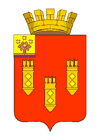        ЧУВАШСКАЯ РЕСПУБЛИКА        АДМИНИСТРАЦИЯ       города Алатыря   ПОСТАНОВЛЕНИЕ« 28 »  августа  № 647г. Алатырь Направление специальностиСумма в руб.Фортепиано670Скрипка670Синтезатор550Гитара670Баян, аккордеон600Гармонь350Балалайка, домра400Флейта670Отделение декоративно – прикладного искусства550Отделение живописи550Отделение эстетического развития450Отделение хорового пения600Отделение социальной адаптации детей с ограниченными возможностями средствами искусствабесплатноОтделение фольклора350Должность Подпись Ф.И.О.ДатаНачальник отдела культуры, по делам национальностей, туризма, информационной политики и архивного дела администрации города Алатыря Владимирова В.С.Начальник отдела правовой экспертизы администрации города Алатыря Веряскин Е.Н.